Документ предоставлен КонсультантПлюс
Зарегистрировано в Минюсте России 19 мая 2015 г. N 37322МИНИСТЕРСТВО ФИНАНСОВ РОССИЙСКОЙ ФЕДЕРАЦИИПРИКАЗот 22 апреля 2015 г. N 70нОБ УЧРЕЖДЕНИИ ВЕДОМСТВЕННЫХ НАГРАД МИНИСТЕРСТВА ФИНАНСОВРОССИЙСКОЙ ФЕДЕРАЦИИСписок изменяющих документов(в ред. Приказов Минфина России от 07.10.2015 N 158н,от 23.09.2016 N 163н)В соответствии со статьей 55 Федерального закона от 27 июля 2004 г. N 79-ФЗ "О государственной гражданской службе Российской Федерации" (Собрание законодательства Российской Федерации, 2004, N 31, ст. 3215) и в целях поощрения федеральных государственных гражданских служащих и работников Министерства финансов Российской Федерации, федеральных служб, находящихся в ведении Министерства финансов Российской Федерации, и их территориальных органов, финансовых органов субъектов Российской Федерации и муниципальных образований, иных организаций приказываю:1. Учредить:нагрудный знак "Отличник финансовой работы";Благодарность Министра финансов Российской Федерации;благодарность Министерства финансов Российской Федерации.2. Утвердить:Положение о нагрудном знаке "Отличник финансовой работы" (приложение N 1);Положение о Благодарности Министра финансов Российской Федерации (приложение N 2);Положение о благодарности Министерства финансов Российской Федерации (приложение N 3);форму представления к награждению ведомственной наградой Министерства финансов Российской Федерации (приложение N 4);описание и рисунок нагрудного знака "Отличник финансовой работы" (приложение N 5);образец бланка удостоверения к нагрудному знаку "Отличник финансовой работы" (приложение N 6);образец бланка Благодарности Министра финансов Российской Федерации (приложение N 7);образец бланка благодарности Министерства финансов Российской Федерации (приложение N 8).3. Установить, что организация работы по награждению ведомственными наградами Министерства финансов Российской Федерации осуществляется Административным департаментом.4. Контроль за исполнением настоящего приказа возложить на статс-секретаря - заместителя Министра финансов Российской Федерации Ю.И. Зубарева.МинистрА.Г.СИЛУАНОВПриложение N 1к приказу Минфина Россииот 22.04.2015 N 70нПОЛОЖЕНИЕ О НАГРУДНОМ ЗНАКЕ "ОТЛИЧНИК ФИНАНСОВОЙ РАБОТЫ"Список изменяющих документов(в ред. Приказа Минфина России от 23.09.2016 N 163н)1. Нагрудный знак "Отличник финансовой работы" (далее - нагрудный знак) является знаком отличия Министерства финансов Российской Федерации (далее - Министерство), дающим право на присвоение звания "Ветеран труда", за многолетний безупречный труд, образцовое выполнение служебных обязанностей, профессиональное мастерство и конкретный вклад в решение задач по выработке и реализации государственной политики, нормативно-правовому регулированию в сфере бюджетной, налоговой, страховой, валютной, банковской деятельности, кредитной кооперации, микрофинансовой деятельности, финансовых рынков, государственного долга, аудиторской деятельности, бухгалтерского учета и бухгалтерской отчетности, производства, переработки и обращения драгоценных металлов и драгоценных камней, производства и оборота этилового спирта, алкогольной и спиртосодержащей продукции (за исключением производства сельскохозяйственными товаропроизводителями вина, игристого вина (шампанского) из собственного винограда) и ограничения потребления (распития) алкогольной продукции, таможенных платежей, определения таможенной стоимости товаров, таможенного дела, формирования и инвестирования средств пенсионных накоплений, в том числе включенных в выплатной резерв, организации и проведения лотерей, азартных игр, производства и реализации защищенной от подделок полиграфической продукции, финансового обеспечения государственной службы, государственного регулирования деятельности негосударственных пенсионных фондов, управляющих компаний, специализированных депозитариев и актуариев по негосударственному пенсионному обеспечению, обязательному пенсионному страхованию и профессиональному пенсионному страхованию (за исключением государственного регулирования правоотношений между негосударственным пенсионным фондом и участниками негосударственного пенсионного фонда, застрахованными лицами и их правопреемниками, а также в части правоотношений, субъектом которых является Пенсионный фонд Российской Федерации), бюро кредитных историй, оказания государственной поддержки субъектам Российской Федерации и муниципальным образованиям за счет бюджетных ассигнований федерального бюджета (далее - сферы деятельности).2. Нагрудным знаком могут награждаться федеральные государственные гражданские служащие (далее - гражданские служащие) Министерства, федеральных служб, находящихся в ведении Министерства (далее - федеральные службы), и их территориальных органов, работники финансовых органов субъектов Российской Федерации и муниципальных образований (далее - финансовые органы), имеющие на момент возбуждения ходатайства о награждении нагрудным знаком:а) общий стаж работы (службы) в соответствующих сферах деятельности не менее 15 лет;б) непрерывный стаж службы в Министерстве, федеральной службе, территориальном органе федеральной службы, работы в финансовом органе не менее 3 лет.3. Гражданские служащие Министерства, федеральных служб и их территориальных органов, работники финансовых органов, представляемые к награждению нагрудным знаком (далее - кандидаты), должны одновременно соответствовать следующим требованиям:а) наличие стажа работы (службы) в установленной сфере деятельности продолжительностью не менее срока, указанного в пункте 2 настоящего Положения;б) наличие ведомственной награды Министерства;в) наличие профессиональных заслуг в соответствующей сфере деятельности (сведения о поощрениях и награждениях за эффективную и добросовестную трудовую (служебную) деятельность, о победах во всероссийских, региональных и муниципальных конкурсах профессионального мастерства и (или) иные сведения);г) отсутствие не снятой или не погашенной в установленном федеральным законом порядке судимости;д) отсутствие неснятого дисциплинарного взыскания.4. Ходатайство о награждении нагрудным знаком может быть возбуждено не ранее, чем через 3 года после награждения ведомственной наградой Министерства.5. По решению Министра финансов Российской Федерации (далее - Министр) кандидаты могут быть награждены нагрудным знаком ранее срока, указанного в пункте 4 настоящего Положения.6. Решение о награждении нагрудным знаком принимается Министром на основании ходатайства о награждении нагрудным знаком, представленного на имя Министра.7. Ходатайства о награждении нагрудным знаком гражданских служащих Министерства, федеральных служб и их территориальных органов могут возбуждаться:а) заместителем Министра - в отношении руководителей федеральных служб и структурных подразделений Министерства;б) руководителем структурного подразделения Министерства - в отношении гражданских служащих структурного подразделения Министерства;в) руководителем федеральной службы - в отношении гражданских служащих федеральной службы и ее территориальных органов.8. Решение о награждении заместителей Министра и помощников (советников) Министра принимается непосредственно Министром.9. Ходатайства о награждении нагрудным знаком работников финансовых органов возбуждаются по месту их основной работы (службы).10. К ходатайству о награждении нагрудным знаком прилагается представление к награждению по форме, установленной в соответствии с приложением N 4 к настоящему приказу.К ходатайству о награждении нагрудным знаком гражданских служащих федеральных служб и их территориальных органов, работников финансовых органов также прилагаются:а) документы, подтверждающие соответствие кандидата требованиям к награждению нагрудным знаком;б) письменное согласие кандидата на обработку персональных данных, содержащихся в представлении к награждению (приложение N 1 к настоящему Положению);в) письменное согласие кандидата на проведение в отношении его проверочных мероприятий (приложение N 2 к настоящему Положению).11. Представление к награждению гражданского служащего Министерства, федеральной службы и ее территориального органа подписывается лицом, возбуждающим ходатайство о награждении нагрудным знаком.Представление к награждению гражданского служащего Министерства, подписанное руководителем структурного подразделения, должно быть согласовано с заместителем Министра, курирующим это структурное подразделение.12. Представление к награждению работника финансового органа подписывается руководителем этого финансового органа, представление к награждению руководителя финансового органа подписывается его заместителем.Представление к награждению работника финансового органа должно быть согласовано с высшим должностным лицом субъекта Российской Федерации, а также с руководителем финансового органа субъекта Российской Федерации.13. Документы, указанные в пунктах 9 - 10 настоящего Положения, возвращаются органу, возбудившему ходатайство о награждении нагрудным знаком, в случае:а) установления недостоверности сведений, содержащихся в документах о награждении нагрудным знаком;б) увольнения кандидата из организации (органа), возбудившей ходатайство, по основаниям, не связанным с выходом на пенсию;в) смерти кандидата;г) несоответствия кандидата требованиям, установленным пунктом 3 настоящего Положения;д) несоответствия документов, обязательных к представлению в составе документов о награждении нагрудным знаком, перечню документов, установленному пунктом 10 настоящего Положения;е) несоблюдения установленного порядка согласования представления к награждению.14. До принятия Министром решения о награждении кандидата нагрудным знаком документы о его награждении рассматриваются комиссией Министерства финансов Российской Федерации, образованной в соответствии с пунктом 19 Положения об учреждении ведомственных знаков отличия, дающих право на присвоение звания "Ветеран труда", федеральными органами исполнительной власти, руководство деятельностью которых осуществляет Правительство Российской Федерации, и о награждении указанными знаками отличия, утвержденного постановлением Правительства Российской Федерации от 25 июня 2016 г. N 578 (Собрание законодательства Российской Федерации, 2016, N 27, ст. 4479) (далее - Комиссия).15. Министр в 14-дневный срок со дня получения заключения Комиссии принимает решение о награждении кандидата нагрудным знаком или об отказе в награждении кандидата нагрудным знаком.16. Решение о награждении кандидата нагрудным знаком оформляется приказом Министерства.17. В случае принятия Министром решения об отказе в награждении кандидата нагрудным знаком документы о награждении кандидата нагрудным знаком возвращаются организации (органу), возбудившей ходатайство, с указанием принятого решения и причины его принятия.18. Повторное представление к награждению нагрудным знаком кандидата, в отношении которого Министром принято решение об отказе в награждении, возможно не ранее чем через год со дня принятия указанного решения.19. Вручение нагрудного знака производится в торжественной обстановке не позднее чем через 6 месяцев со дня издания приказа Министерства о награждении нагрудным знаком.Вручение нагрудного знака производится Министром.По поручению Министра и от его имени нагрудный знак могут вручать:заместители Министра;руководители структурных подразделений Министерства;руководители федеральных служб;заместители руководителей федеральных служб;руководители территориальных органов федеральных служб.По согласованию с Министром вручение нагрудного знака от его имени может производиться руководителями финансовых органов субъектов Российской Федерации.20. Лица, награжденные нагрудным знаком, получают удостоверение, подтверждающее право на ношение нагрудного знака (приложение N 6 к настоящему приказу).Нагрудный знак носится на правой стороне груди и располагается ниже государственных наград.21. Повторное награждение нагрудным знаком не производится. При утрате нагрудного знака его дубликат не выдается.Приложение N 1к Положению о нагрудном знаке"Отличник финансовой работы",утвержденному приказомМинфина Россииот 22.04.2015 N 70нРекомендуемый образец                 Согласие на обработку персональных данных    Я, ___________________________________________________________________,                    (фамилия, имя, отчество (при наличии)зарегистрированный(ая) по адресу _________________________________________,паспорт серия ________ N _________, выдан _______________, _______________,                                           (дата выдачи)     (кем выдан)свободно, своей волей и в своем интересе  даю  согласие  должностным  лицамМинистерства  финансов  Российской  Федерации,  расположенного  по  адресу:______________________________________________________, на обработку (любоедействие (операцию) или  совокупность  действий (операций),  совершаемых  сиспользованием  средств автоматизации или без использования таких средств сперсональными  данными,  включая  сбор, запись, систематизацию, накопление,хранение,  уточнение  (обновление,  изменение),  извлечение, использование,передачу    (распространение,   предоставление,   доступ),   обезличивание,блокирование, удаление, уничтожение) моих персональных данных, содержащихсяв   представлении  к  награждению  нагрудным  знаком  "Отличник  финансовойработы",  а также полученных в ходе проведения в отношении меня проверочныхмероприятий.____________________ __________________ ___________________________________    (должность)          (подпись)               (инициалы и фамилия)"__" _______________ ____(день)   (месяц)    (год)Приложение N 2к Положению о нагрудном знаке"Отличник финансовой работы",утвержденному приказомМинфина Россииот 22.04.2015 N 70нРекомендуемый образец              Согласие на проведение проверочных мероприятий    Я, ___________________________________________________________________,                    (фамилия, имя, отчество (при наличии)зарегистрированный(ая) по адресу _________________________________________,паспорт серия _____ N _______, выдан _______________, ____________________,                                      (дата выдачи)       (кем выдан)свободно, своей волей и в своем интересе  даю  согласие  должностным  лицамМинистерства  финансов  Российской  Федерации, расположенного  по   адресу:________________________________________________, на проведение в отношениименя  проверочных  мероприятий,  необходимых   для   принятия   решения   онаграждении меня нагрудным знаком "Отличник финансовой работы".____________________ __________________ ___________________________________    (должность)          (подпись)               (инициалы и фамилия)"__" _______________ ____".(день)   (месяц)    (год)Приложение N 2к приказу Минфина Россииот 22.04.2015 N 70нПОЛОЖЕНИЕО БЛАГОДАРНОСТИ МИНИСТРА ФИНАНСОВ РОССИЙСКОЙ ФЕДЕРАЦИИСписок изменяющих документов(в ред. Приказов Минфина России от 07.10.2015 N 158н,от 23.09.2016 N 163н)1. Благодарность Министра финансов Российской Федерации (далее - Благодарность) является ведомственной наградой Министерства финансов Российской Федерации (далее - Министерство) за многолетний безупречный труд, образцовое выполнение служебных обязанностей, профессиональное мастерство и конкретный вклад в решение задач по выработке и реализации государственной политики, нормативно-правовому регулированию в сфере бюджетной, налоговой, страховой, валютной, банковской деятельности, кредитной кооперации, микрофинансовой деятельности, финансовых рынков, государственного долга, аудиторской деятельности, бухгалтерского учета и бухгалтерской отчетности, производства, переработки и обращения драгоценных металлов и драгоценных камней, производства и оборота этилового спирта, алкогольной и спиртосодержащей продукции (за исключением производства сельскохозяйственными товаропроизводителями вина, игристого вина (шампанского) из собственного винограда) и ограничения потребления (распития) алкогольной продукции, таможенных платежей, определения таможенной стоимости товаров, таможенного дела, формирования и инвестирования средств пенсионных накоплений, в том числе включенных в выплатной резерв, организации и проведения лотерей, азартных игр, производства и реализации защищенной от подделок полиграфической продукции, финансового обеспечения государственной службы, государственного регулирования деятельности негосударственных пенсионных фондов, управляющих компаний, специализированных депозитариев и актуариев по негосударственному пенсионному обеспечению, обязательному пенсионному страхованию и профессиональному пенсионному страхованию (за исключением государственного регулирования правоотношений между негосударственным пенсионным фондом и участниками негосударственного пенсионного фонда, застрахованными лицами и их правопреемниками, а также в части правоотношений, субъектом которых является Пенсионный фонд Российской Федерации), бюро кредитных историй, оказания государственной поддержки субъектам Российской Федерации и муниципальным образованиям за счет бюджетных ассигнований федерального бюджета, быстрое и качественное выполнение отдельных поручений Правительства Российской Федерации и руководства Министерства, продолжительную и безупречную работу в Министерстве, федеральных службах, находящихся в ведении Министерства (далее - федеральные службы), и их территориальных органах, организациях, находящихся в ведении Министерства и федеральных служб, а также за иные достижения.(п. 1 в ред. Приказа Минфина России от 23.09.2016 N 163н)2. Благодарность объявляется коллективам, федеральным государственным гражданским служащим (далее - гражданские служащие) и работникам Министерства, федеральных служб и их территориальных органов, организаций, находящихся в ведении Министерства и федеральных служб (далее - подведомственные организации), финансовых органов субъектов Российской Федерации и муниципальных образований (далее - финансовые органы).3. Благодарность может быть объявлена коллективам и работникам иных организаций, независимо от формы собственности (далее - иные организации), деятелям в области науки, культуры, искусства, воспитания, просвещения и спорта, представителям общественности и деловых кругов, оказывающим активное содействие Министерству в сфере реализации его функций и полномочий по выработке государственной политики и нормативно-правовому регулированию в установленной сфере деятельности.4. Гражданским служащим и работникам федеральных служб, их территориальных органов, организаций, находящихся в ведении федеральных служб, Благодарность может быть объявлена при наличии у них ведомственной награды федеральной службы и стажа работы в финансовой системе не менее 5 лет.Работникам финансовых органов Благодарность может быть объявлена при наличии у них награды субъекта Российской Федерации или финансового органа субъекта Российской Федерации и стажа работы в финансовой системе не менее 5 лет.Ходатайство об объявлении Благодарности лицам, указанным в настоящем пункте, может быть возбуждено не ранее, чем через 3 года после их награждения ведомственной наградой Министерства или федеральной службы, наградой субъекта Российской Федерации или финансового органа субъекта Российской Федерации, или не ранее, чем через 5 лет после их награждения знаком отличия Министерства, дающим право на присвоение звания "Ветеран труда".(в ред. Приказа Минфина России от 23.09.2016 N 163н)5. По решению Министра финансов Российской Федерации (далее - Министр) гражданским служащим и работникам федеральных служб и их территориальных органов, организаций, находящихся в ведении федеральных служб, финансовых органов Благодарность может быть объявлена без учета требований, указанных в пунктах 4 и 14 настоящего Положения.(в ред. Приказа Минфина России от 07.10.2015 N 158н)6. Решение об объявлении Благодарности принимается Министром на основании ходатайства о награждении, которое может возбуждаться:заместителем Министра - в отношении руководителей федеральных служб, коллективов и руководителей структурных подразделений Министерства, организаций, находящихся в ведении Министерства, иных организаций, а также в отношении деятелей в области науки, культуры, искусства, воспитания, просвещения и спорта, представителей общественности и деловых кругов;(в ред. Приказа Минфина России от 23.09.2016 N 163н)руководителем структурного подразделения Министерства - в отношении гражданских служащих и работников структурного подразделения Министерства, коллективов и руководителей организаций, находящихся в ведении Министерства, иных организаций, а также в отношении деятелей в области науки, культуры, искусства, воспитания, просвещения и спорта, представителей общественности и деловых кругов;руководителем федеральной службы - в отношении коллективов, гражданских служащих и работников федеральной службы и ее территориальных органов, организаций, находящихся в ведении федеральной службы;высшим должностным лицом (руководителем высшего исполнительного органа государственной власти) субъекта Российской Федерации - в отношении коллектива и руководителя финансового органа субъекта Российской Федерации;руководителем финансового органа субъекта Российской Федерации - в отношении коллективов финансовых органов муниципальных образований и работников финансовых органов;руководителем организации, находящейся в ведении Министерства, - в отношении работников данной организации;руководителем иной организации - в отношении работников иной организации.7. Решение об объявлении Благодарности заместителям Министра, помощникам (советникам) Министра принимается непосредственно Министром.(в ред. Приказа Минфина России от 23.09.2016 N 163н)8. Ходатайства об объявлении Благодарности, возбужденные заместителем Министра или руководителем структурного подразделения Министерства, направляются в Административный департамент.Ходатайство об объявлении Благодарности, возбужденное руководителем структурного подразделения Министерства, до направления в Административный департамент должно быть согласовано с курирующим заместителем Министра.9. Ходатайства об объявлении Благодарности, возбужденные иными лицами, указанными в пункте 6 настоящего Положения, направляются на имя Министра.10. К ходатайству об объявлении Благодарности гражданским служащим и работникам прилагается представление к награждению по форме, установленной в соответствии с приложением N 4 к настоящему приказу.(в ред. Приказа Минфина России от 23.09.2016 N 163н)Ходатайство об объявлении Благодарности и представление к награждению должны быть подписаны одним лицом.11. Ходатайства и представления, оформленные с нарушением требований, установленных настоящим Положением, возвращаются лицам, их представившим.12. Объявление Благодарности оформляется приказом Министерства.13. Вручение Благодарности осуществляется Министром.По поручению Министра и от его имени Благодарность могут вручать:заместители Министра;руководители структурных подразделений Министерства;руководители федеральных служб;заместители руководителей федеральных служб;руководители территориальных органов федеральных служб;руководители подведомственных организаций.По согласованию с Министром вручение Благодарности от его имени может осуществляться руководителями финансовых органов субъектов Российской Федерации и иных организаций.14. Повторное объявление Благодарности коллективам, гражданским служащим и работникам Министерства, организаций, находящихся в ведении Министерства, иных организаций, деятелям в области науки, культуры, искусства, воспитания, просвещения и спорта, представителям общественности и деловых кругов, а также коллективам федеральных служб, их территориальных органов, организаций, находящихся в ведении федеральных служб, финансовых органов может производиться не ранее, чем через 2 года.Повторное объявление Благодарности гражданским служащим и работникам федеральных служб, их территориальных органов, организаций, находящихся в ведении федеральных служб, работникам финансовых органов может производиться в сроки, установленные пунктом 4 настоящего Положения для возбуждения ходатайства об объявлении Благодарности.(п. 14 в ред. Приказа Минфина России от 07.10.2015 N 158н)15. При утрате бланка Благодарности его дубликат не выдается.Приложение N 3к приказу Минфина Россииот 22.04.2015 N 70нПОЛОЖЕНИЕО БЛАГОДАРНОСТИ МИНИСТЕРСТВА ФИНАНСОВ РОССИЙСКОЙ ФЕДЕРАЦИИСписок изменяющих документов(в ред. Приказа Минфина России от 23.09.2016 N 163н)1. Благодарность Министерства финансов Российской Федерации (далее - благодарность) является ведомственной наградой Министерства финансов Российской Федерации (далее - Министерство) за многолетний безупречный труд, образцовое выполнение служебных обязанностей, профессиональное мастерство и конкретный вклад в решение задач по выработке и реализации государственной политики, нормативно-правовому регулированию в сфере бюджетной, налоговой, страховой, валютной, банковской деятельности, кредитной кооперации, микрофинансовой деятельности, финансовых рынков, государственного долга, аудиторской деятельности, бухгалтерского учета и бухгалтерской отчетности, производства, переработки и обращения драгоценных металлов и драгоценных камней, производства и оборота этилового спирта, алкогольной и спиртосодержащей продукции (за исключением производства сельскохозяйственными товаропроизводителями вина, игристого вина (шампанского) из собственного винограда) и ограничения потребления (распития) алкогольной продукции, таможенных платежей, определения таможенной стоимости товаров, таможенного дела, формирования и инвестирования средств пенсионных накоплений, в том числе включенных в выплатной резерв, организации и проведения лотерей, азартных игр, производства и реализации защищенной от подделок полиграфической продукции, финансового обеспечения государственной службы, государственного регулирования деятельности негосударственных пенсионных фондов, управляющих компаний, специализированных депозитариев и актуариев по негосударственному пенсионному обеспечению, обязательному пенсионному страхованию и профессиональному пенсионному страхованию (за исключением государственного регулирования правоотношений между негосударственным пенсионным фондом и участниками негосударственного пенсионного фонда, застрахованными лицами и их правопреемниками, а также в части правоотношений, субъектом которых является Пенсионный фонд Российской Федерации), бюро кредитных историй, оказания государственной поддержки субъектам Российской Федерации и муниципальным образованиям за счет бюджетных ассигнований федерального бюджета, быстрое и качественное выполнение отдельных поручений Правительства Российской Федерации и руководства Министерства, продолжительную и безупречную работу в Министерстве и организациях, находящихся в ведении Министерства (далее - подведомственные организации), а также за иные достижения.(п. 1 в ред. Приказа Минфина России от 23.09.2016 N 163н)2. Благодарность объявляется коллективам структурных подразделений Министерства и подведомственных организаций, а также федеральным государственным гражданским служащим (далее - гражданские служащие) и работникам Министерства и подведомственных организаций, имеющим на момент возбуждения ходатайства об объявлении благодарности непрерывный стаж работы в Министерстве или организации не менее 5 лет.3. Благодарность может быть объявлена коллективам и работникам иных организаций, независимо от формы собственности (далее - иные организации), деятелям в области науки, культуры, искусства, воспитания, просвещения и спорта, представителям общественности и деловых кругов, оказывающим активное содействие Министерству в сфере реализации его функций и полномочий по выработке государственной политики и нормативно-правовому регулированию в установленной сфере деятельности.3.1. В случае, если лица, указанные в пунктах 2 и 3 настоящего Положения, ранее были награждены знаком отличия Министерства, дающим право на присвоение звания "Ветеран труда" (далее - знак отличия), ведомственной наградой Министерства или федеральной службы, находящейся в ведении Министерства, наградой субъекта Российской Федерации или финансового органа субъекта Российской Федерации (далее - иные награды), ходатайство об объявлении благодарности может быть возбуждено не ранее, чем через 5 лет после их награждения знаком отличия и не ранее, чем через 3 года после награждения иными наградами.(п. 3.1 введен Приказом Минфина России от 23.09.2016 N 163н)4. По решению Министра финансов Российской Федерации (далее - Министр) гражданским служащим и работникам Министерства и подведомственных организаций благодарность может быть объявлена без учета требований, указанных в пунктах 2, 3.1 и 13 настоящего Положения.(в ред. Приказа Минфина России от 23.09.2016 N 163н)5. Решение об объявлении благодарности принимается Министром или заместителем Министра, которому предоставлено такое право, на основании ходатайства о награждении, которое может возбуждаться:заместителем Министра - в отношении коллективов и руководителей структурных подразделений Министерства, подведомственных организаций, иных организаций, а также в отношении деятелей в области науки, культуры, искусства, воспитания, просвещения и спорта, представителей общественности и деловых кругов;руководителем структурного подразделения Министерства - в отношении гражданских служащих и работников структурного подразделения Министерства, коллективов и руководителей подведомственных организаций, иных организаций, а также в отношении деятелей в области науки, культуры, искусства, воспитания, просвещения и спорта, представителей общественности и деловых кругов;руководителем подведомственной организации - в отношении работников подведомственной организации;руководителем иной организации - в отношении работников иной организации.6. Решение об объявлении благодарности заместителям Министра, помощникам (советникам) Министра принимается непосредственно Министром.7. Ходатайства об объявлении благодарности, возбужденные заместителем Министра или руководителем структурного подразделения Министерства, направляются в Административный департамент.Ходатайство об объявлении благодарности, возбужденное руководителем структурного подразделения Министерства, до направления в Административный департамент должно быть согласовано с курирующим заместителем Министра.8. Ходатайства об объявлении благодарности, возбужденные руководителями подведомственных и иных организаций, направляются на имя Министра.9. К ходатайству об объявлении благодарности гражданским служащим и работникам прилагается представление к награждению по форме, установленной в соответствии с приложением N 4 к настоящему приказу.(в ред. Приказа Минфина России от 23.09.2016 N 163н)Ходатайство об объявлении благодарности и представление к награждению должны быть подписаны одним лицом.10. Ходатайства и представления, оформленные с нарушением требований, установленных настоящим Положением, возвращаются лицам, их представившим.11. Объявление благодарности оформляется приказом Министерства.12. Вручение благодарности осуществляется Министром.По поручению Министра и от его имени благодарность могут вручать:заместители Министра;руководители структурных подразделений Министерства;руководители подведомственных организаций.По согласованию с Министром вручение благодарности от его имени может осуществляться руководителями иных организаций.13. Повторное объявление благодарности может производиться с учетом сроков, установленных пунктом 3.1 настоящего Положения.(п. 13 в ред. Приказа Минфина России от 23.09.2016 N 163н)14. При утрате бланка благодарности его дубликат не выдается.Приложение N 4к приказу Минфина Россииот 22.04.2015 N 70нСписок изменяющих документов(в ред. Приказа Минфина России от 23.09.2016 N 163н)Форма                        Представление к награждению___________________________________________________________________________                          (наименование награды)___________________________________________________________________________                   (фамилия, имя, отчество (при наличии)___________________________________________________________________________                   (занимаемая должность, место работы)Дата рождения                              Место рожденияОбразование                                Окончил (когда, что)Специальность по образованию,ученая степень, званиеКакими наградами награжден(а),дата и номер документа о награжденииНаличие не снятой или не погашеннойв установленном федеральным закономпорядке судимостиНаличие неснятого дисциплинарноговзысканияОбщий стаж работы                          Стаж работы в организации                             СВЕДЕНИЯ О РАБОТЕХарактеристика с указанием конкретных заслуг представляемого к награждению___________________ ________________ ______________________________________    (должность)        (подпись)             (инициалы и фамилия)М.П. <1>"__" _______________ ____(день)   (месяц)    (год)СОГЛАСОВАНО: <2>___________________ ________________ ______________________________________    (должность)        (подпись)             (инициалы и фамилия)М.П. <3>"__" _______________ ____(день)   (месяц)    (год)Я, __________________________________________________ согласен на обработку      (фамилия, имя, отчество (при наличии) лица,            представленного к награждению)Министерством  финансов  Российской  Федерации  моих  персональных  данных,содержащихся в настоящем представлении к награждению. <4>                                          _________________ _______________                                              (подпись)         (дата)--------------------------------<1> На представлениях к награждению государственных гражданских служащих и работников Министерства финансов Российской Федерации печать не проставляется.<2> Указывается в случае необходимости согласования представления к награждению с иными должностными лицами.<3> В случае согласования представления к награждению заместителем Министра финансов Российской Федерации печать не проставляется.<4> Указывается в представлениях к награждению Благодарностью Министра финансов Российской Федерации и благодарностью Министерства финансов Российской Федерации.Приложение N 5к приказу Минфина Россииот 22.04.2015 N 70нОПИСАНИЕ НАГРУДНОГО ЗНАКА "ОТЛИЧНИК ФИНАНСОВОЙ РАБОТЫ"Знак представляет собой рельефное изображение геральдического знака - эмблемы Министерства финансов Российской Федерации: золотого двуглавого орла с поднятыми вверх крыльями, увенчанного двумя малыми золотыми коронами и над ними одной большой золотой короной, соединенными золотой лентой. На груди орла - зеленый щит с золотой монограммой, составленной из литер "М" и "Ф". В лапах орел держит скипетр и державу. Эмблема обрамлена снизу зеленой лентой с развевающимися концами и надписью "ОТЛИЧНИК ФИНАНСОВОЙ РАБОТЫ".Знак изготавливается из латуни. На поле щита и ленту наносится зеленая органическая прозрачная эмаль.Размеры нагрудного знака: высота - 35 мм, ширина - 39 мм.Рисунок нагрудного знака "Отличник финансовой работы"Масштаб 1:1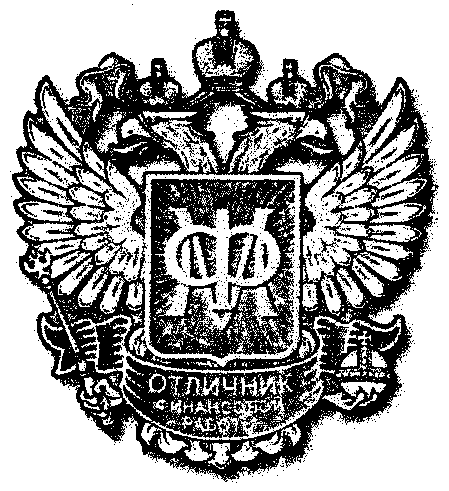 Приложение N 6к приказу Минфина Россииот 22.04.2015 N 70нОБРАЗЕЦ БЛАНКА УДОСТОВЕРЕНИЯК НАГРУДНОМУ ЗНАКУ "ОТЛИЧНИК ФИНАНСОВОЙ РАБОТЫ"Приложение N 7к приказу Минфина Россииот 22.04.2015 N 70нОБРАЗЕЦ БЛАНКА БЛАГОДАРНОСТИМИНИСТРА ФИНАНСОВ РОССИЙСКОЙ ФЕДЕРАЦИИ┌─────────────────────────────────────────────────────────────────────────┐│ ┌─────────────────────────────────────────────────────────────────────┐ ││ │                                                                     │ ││ │                       Рисунок (не приводится)                       │ ││ │                                                                     │ ││ │                            Благодарность                            │ ││ │                                                                     │ ││ │                          Министра финансов                          │ ││ │                        Российской Федерации                         │ ││ │                                                                     │ ││ │                                                                     │ ││ │                                                                     │ ││ │                                                                     │ ││ │                                                                     │ ││ └─────────────────────────────────────────────────────────────────────┘ │└─────────────────────────────────────────────────────────────────────────┘Приложение N 8к приказу Минфина Россииот 22.04.2015 N 70нОБРАЗЕЦ БЛАНКА БЛАГОДАРНОСТИМИНИСТЕРСТВА ФИНАНСОВ РОССИЙСКОЙ ФЕДЕРАЦИИ┌─────────────────────────────────────────────────────────────────────────┐│ ┌─────────────────────────────────────────────────────────────────────┐ ││ │                                                                     │ ││ │                       Рисунок (не приводится)                       │ ││ │                                                                     │ ││ │                        Министерство финансов                        │ ││ │                        Российской Федерации                         │ ││ │                                                                     │ ││ │                            БЛАГОДАРНОСТЬ                            │ ││ │                                                                     │ ││ │                                                                     │ ││ │                                                                     │ ││ │                       Рисунок (не приводится)                       │ ││ │                                                                     │ ││ │                                                                     │ ││ │                                                                     │ ││ └─────────────────────────────────────────────────────────────────────┘ │└─────────────────────────────────────────────────────────────────────────┘Месяц и год (мм.гггг.)Месяц и год (мм.гггг.)Должность с указанием названия организации (в соответствии с записями в дипломах о получении образования, военном билете, трудовой книжке)поступленияуходаМИНИСТЕРСТВО ФИНАНСОВРОССИЙСКОЙ ФЕДЕРАЦИИ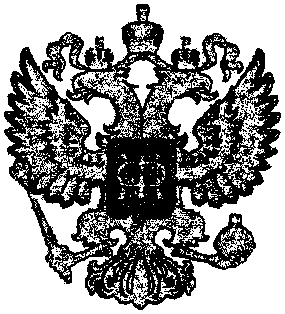 УДОСТОВЕРЕНИЕк нагрудному знаку"Отличник финансовой работы"НАГРУДНЫЙ ЗНАК_______________________________________________________________________________________"Отличникфинансовой работы"_______________________________________________________________________________________"Отличникфинансовой работы"_______________________________________________________________________________________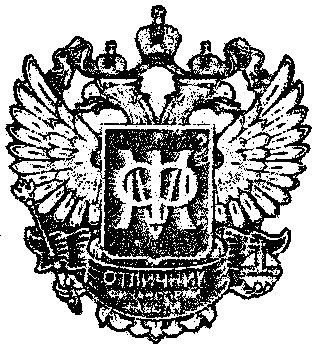 награжден(а)нагрудным знакомнагражден(а)нагрудным знакомнагражден(а)нагрудным знаком"Отличник финансовой работы""Отличник финансовой работы""Отличник финансовой работы"М.П.М.П.М.П._______________________________(должность)(подпись)(инициалы и фамилия)N ___________Приказ от ____________ г. N _________Приказ от ____________ г. N _________Приказ от ____________ г. N _________